Publicado en  el 16/03/2015 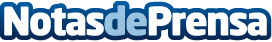 Abengoa cierra la financiación de 660 millones de dólares para Xina Solar One, su planta termosolar de 100 MW en Sudáfrica Datos de contacto:Nota de prensa publicada en: https://www.notasdeprensa.es/abengoa-cierra-la-financiacion-de-660-millones_1 Categorias: Otras Industrias http://www.notasdeprensa.es